CUADROS DE BONOS EN DOLARES – 17/04/2020SOBERANOS EN DÓLARES PRECIOS EN PESOS ($ 99,13) 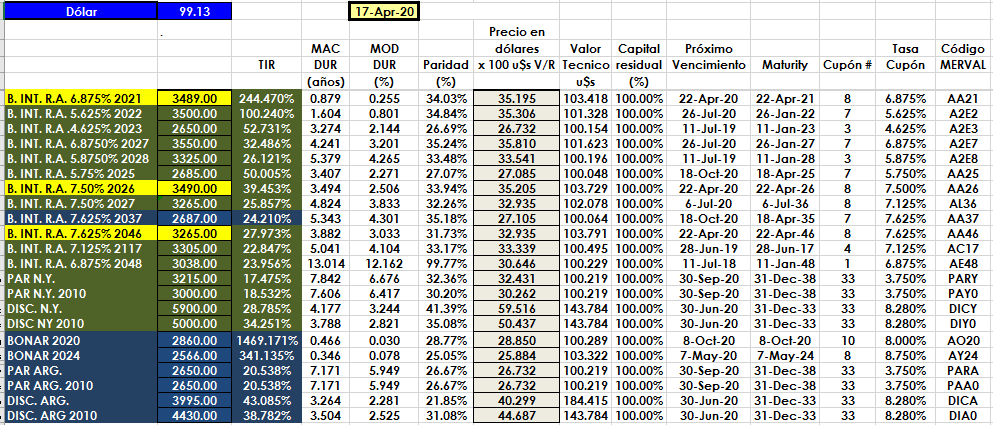 PRECIOS EN DÓLARES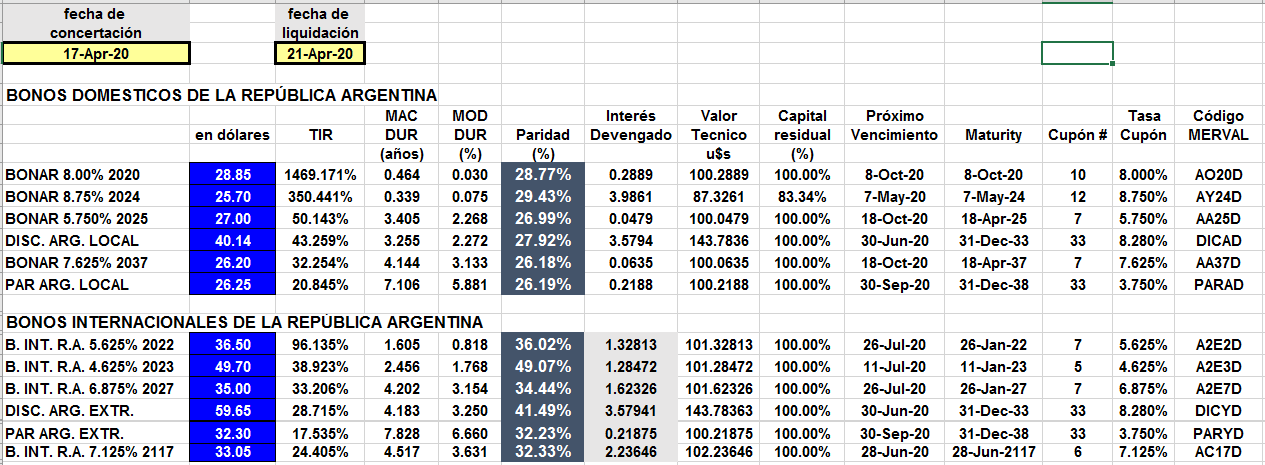 